SUMMARY OF EXPONENT RULES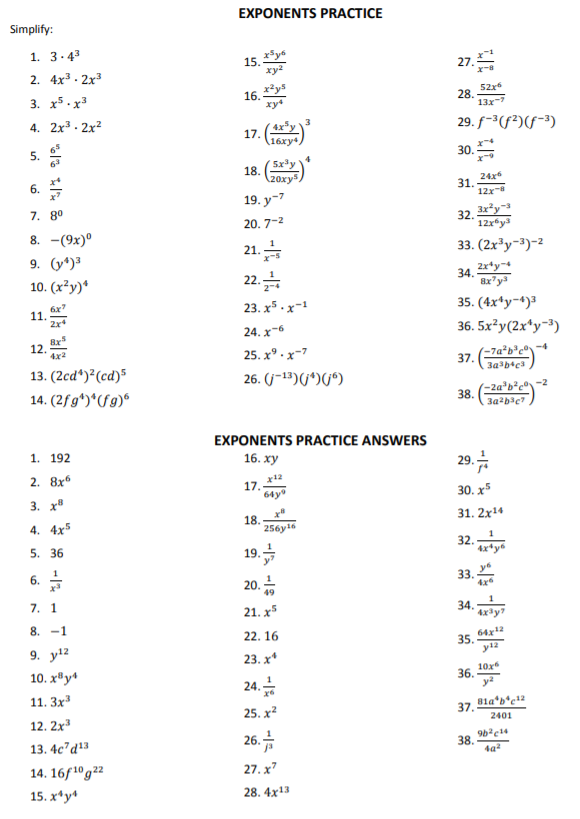 1) MULTIPLYING POWERS WITH THE SAME BASE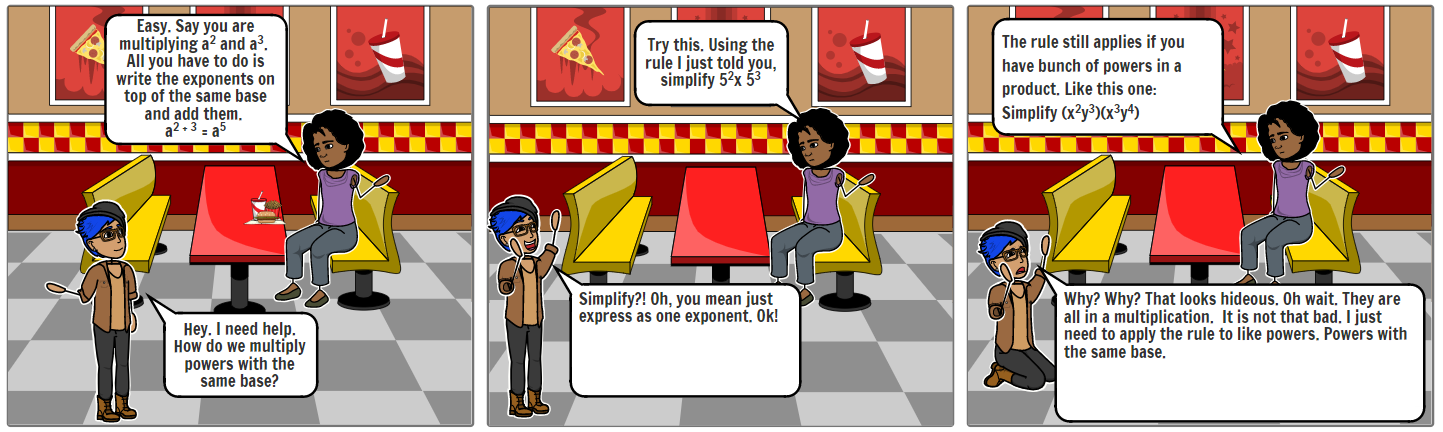 1) MULTIPLYING POWERS WITH THE SAME BASE1) MULTIPLYING POWERS WITH THE SAME BASE1) MULTIPLYING POWERS WITH THE SAME BASE1) MULTIPLYING POWERS WITH THE SAME BASE1) MULTIPLYING POWERS WITH THE SAME BASE(x3)(x4) =(2x2yz)(3x2y5z3) = (2x2yz)(3x2y5z3) = 2) DIVIDING POWERS WITH THE SAME BASE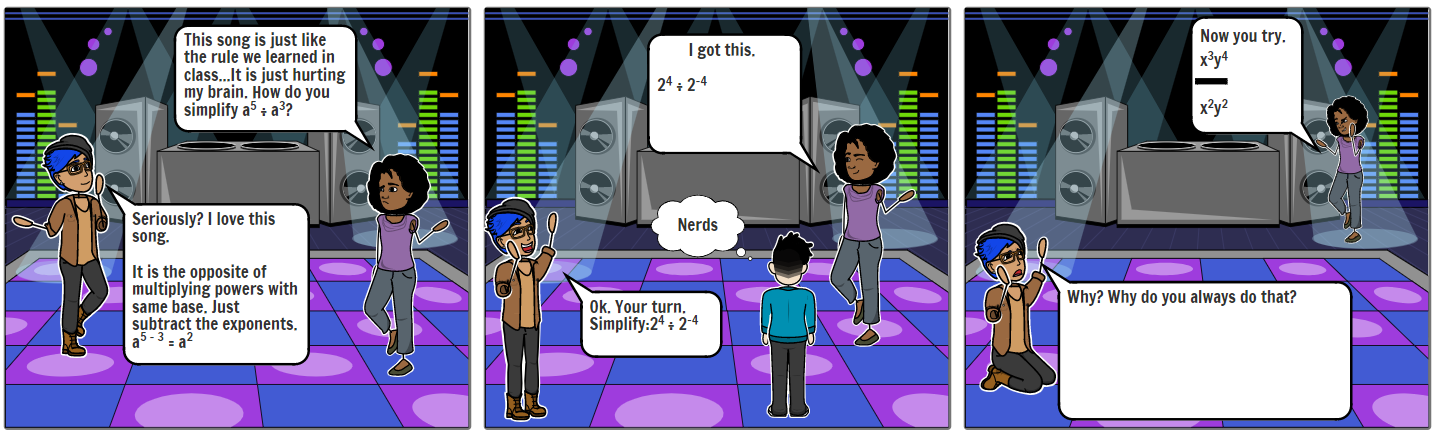 2) DIVIDING POWERS WITH THE SAME BASE2) DIVIDING POWERS WITH THE SAME BASE2) DIVIDING POWERS WITH THE SAME BASE2) DIVIDING POWERS WITH THE SAME BASE2) DIVIDING POWERS WITH THE SAME BASE3) ZERO EXPONENT  3) ZERO EXPONENT  4) POWER OF A POWER4) POWER OF A POWER4) POWER OF A POWER5) POWER OF A PRODUCT OR QUOTIENT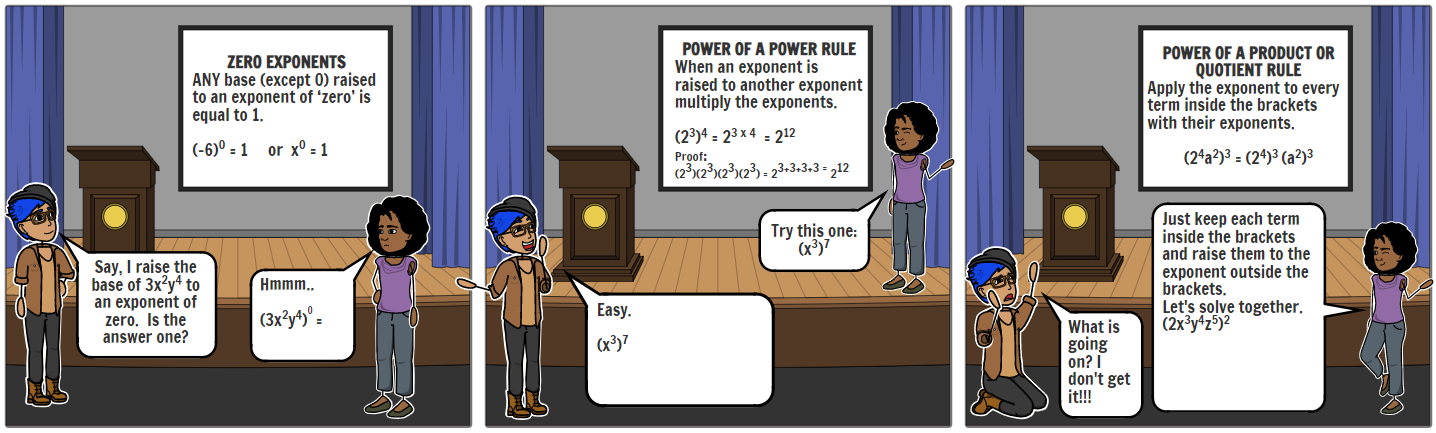 6) NEGATIVE EXPONENT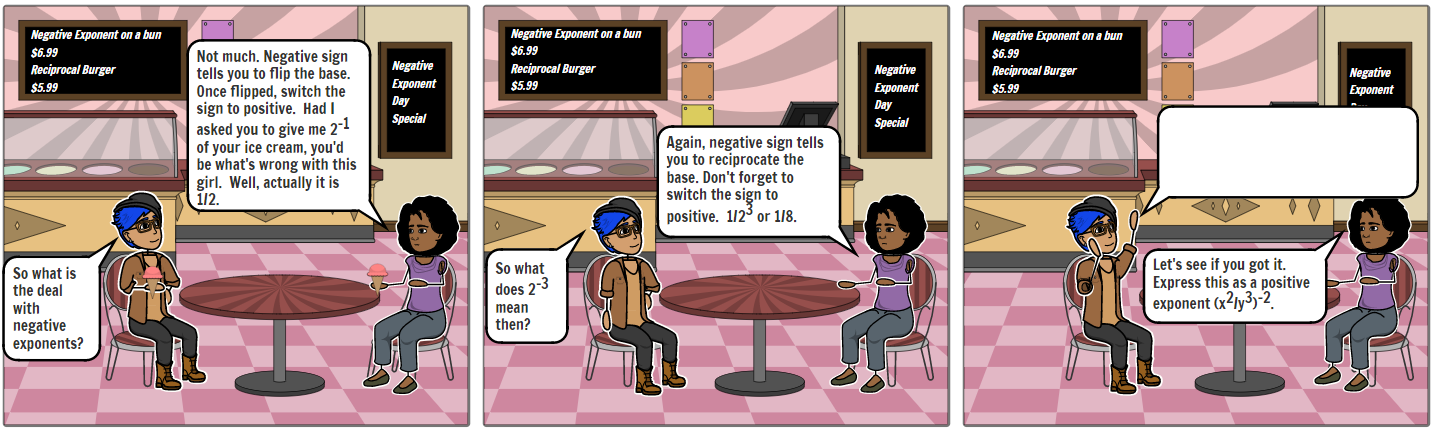 6) NEGATIVE EXPONENT6) NEGATIVE EXPONENT6) NEGATIVE EXPONENT6) NEGATIVE EXPONENT6) NEGATIVE EXPONENT1) MULTIPLICATION RULE2) DIVISION RULE3) ZERO EXPONENT RULEx0 = 14) POWER OF A POWER RULE5) POWER OF A PRODUCT / QUOTIENT RULE6) NEGATIVE EXPONENT RULE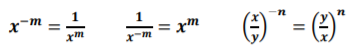 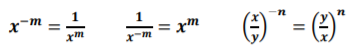 